
PRESS RELEASE - EFFECTIVE IMMEDIATELY – 16 MAY 2014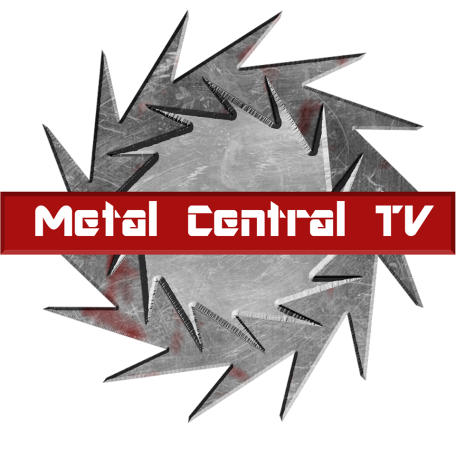 Metal Central TV is finally released to rock your world!The Blue Pie Label  team is proud to announce that the first episode of their new edgy TV channel, Metal Central TV, is finally up and running online worldwide through Muzu TV, with the second episode shortly on the way! Metal Central TV features both local and international grunge talent on a weekly basis that will get any metal head headbanging for the whole entire hour of the segment. Some of the great rock, metal and grunge talent that Metal Central TV features include:A Band Called PainBurning The DayCrow 7GodheadG-ZeroHeadbandMarvelMotorfingerSilver MountainStar Assassin The musicians featured in the following episode are also just as impressive, with bands like The Twitch, Sydonia and Johnny Bennett, how could any metal fan refuse to tune in? These episodes are provided by the passionate Metal Central team under the guidance of Vince Valenti and Pow Wow Studios. The Blue Pie team would also like to give a special thanks to Fitzy for all the love and support. To view the first episode on Muzu TV, check it out here.ABOUT METAL CENTRAL TVMetal Central is a TV show featuring the best international metal and rock acts from around the globe. There will be documentaries, tour videos; live concerts from the global independent music scene and of course some of the finest music from the latest metal acts.The show is focused on providing independent labels and artists from all over the world the opportunity to showcase their work and gain global exposure. If you would like to submit your music, please submit your video link to content.mctv@gmail.comTune into Metal Central TV at muzu.tv/metalcentraltv for all your edgy rift, hard hitting, and head banging needs.********************************************************************************

ABOUT BLUE PIE THE RECORD LABEL:www.bluepierecords.com Blue Pie Records is one of the world’s leading independent record Labels and publishing houses. Blue Pie Records has a wide range of alliance-partnerships which it calls upon to create distribution, production, marketing and promotional systems for our artists, labels and global content partners. Blue Pie's priority artists include Sydonia, Burning the Day, Jack Derwin, The Benjamin Hyatt Band, Terry Oldfield, Phil Manzanera, Johnny Bennett, Suzanna Lubrano, The Objex, Gordon Waller, Dave Evans, Dale Bozzio, and Jessy Tomsko along with labels like ConcertHouse Music, TRAX Records, Mahoning Valley Records, Idyllium Muisc, Sugo Music,  Deluxe Records, Reality Entertainment, and PLG Music Group to name a few. Our live concert and video clip library continues to expand and includes live albums, video clips, and video concerts from artists including, Chicago, The Cars, Tiesto, Steve Aoki and Dave Evans to name a few. Blue Pie's roster of artists continues to gain worldwide recognition with chart success in the USA, Canada, Europe and Australia. Blue Pie is continually developing new markets for our artists, labels, content partners to connect and reach new consumers and fans for their music. The Blue Pie license team has placed over 2000 film, TV, cable show and advertising license sales over the past 3 years alone. The label provides transparent reporting and digital asset management services through its partner Blue Pie Data www.bluepiedata.com Blue Pie has developed exclusive digital content supply agreements with many companies including: DJ Central TV, Blue Vault Digital, Magic Blue Creative and their partners. The future is bright and we are wearing shades with our expansion into ASIA, North America and Latin America from 2013 onwards. For more information on Blue Pie please visit www.bluepie.com.auBlue Pie’s label roster includes:Electrik Blue Records USA  Rock Forever Records Reality Entertainment (For Australian and New Zealand) Globalev World Music Deluxe Records  Pride Music Concerthouse Music Self Made Records UKMedia World UnCanny IncSubsonic Records + Over 200 others. See our website for details. Search on 'blue pie' in Google for more information.**END***Press and Media Contact:Press and Media Manager  Blue Pie Unit 20 No 112 McEvoy Street Alexandria NSW 2015P: + 61 2 9310 0155F: + 61 2 9310 0166E: pr@bluepie.com.au W: www.bluepierecords.com ************************************************************************